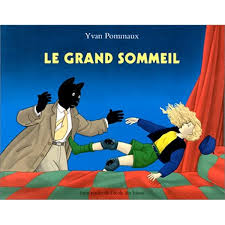 Le grand sommeil - semaine 1 –Un mercredi du mois d’avril. Neuf heures du matin. Le détective John Chatterton sonne à la porte de Madame et Monsieur Rosépine...LE MAITRE D’HOTEL. Entrez. Monsieur Rosépine vous attend !JOHN CHATTERTON. John Chatterton, détective !Le maître d’hôtel et John Chatterton se rendent dans le bureau de Monsieur Rosépine où celui-ci se trouve avec sa femme.MONSIEUR ROSEPINE. Ainsi c’est vous, Chatterton, fameux détective...JOHN CHATTERTON. En personne ! Bonjour Madame, bonjour Monsieur !MONSIEUR ROSEPINE. Ma fille va bientôt avoir quinze ans. Or, une mauvaise fée nous a prédit qu’à cet âge, elle plongerait dans le « Grand Sommeil » !MADAME ROSEPINE. Tu t’inquiètes pour rien, chéri !MONSIEUR ROSEPINE. Laisse-moi terminer, chérie ! ... elle plongerait dans le « Grand Sommeil », disais-je, après s’être piqué le doigt au fuseau d’un rouet. JOHN CHATTERTON. Au fuseau d’un rouet ? Plus personne n’utilise cet engin ! Les femmes s’en servaient pour filer la laine, non ? Je ne sais même pas comment c’est fait ! Monsieur Rosépine prend une encyclopédie et l’ouvre à la page sur le rouet. Il montre cette page où est représenté le schéma d’un rouet à John Chatterton. MONSIEUR ROSEPINE. Comme ça ! Voyez-vous, Monsieur Chatterton, ma fille est ce que j’ai de plus cher au monde... Je ne vois vraiment pas comment, ni où elle pourrait trouver l’une de ces antiques machines, mais je ne veux rien négliger. Je vous demande donc de la suivre discrètement, et de l’éloigner de tout ce qui ressemblerait, de près ou de loin, à un rouet. Elle part à la piscine dans cinq minutes.JOHN C HATTERTON. Comptez sur moi, Monsieur Rosépine, je vais me poster dehors et la suivre. Mais à mon avis il n’arrivera rien de fâcheux.Mademoiselle Rosépine part de chez elle en roller. John Chatterton la suit en voiture.JOHN CHATTERTON. Là voilà ! Tiens, tiens ! Mademoiselle Rosépine a menti à ses parents ... Elle ne va pas à la piscine !